С 4 по 8 апреля 2016 года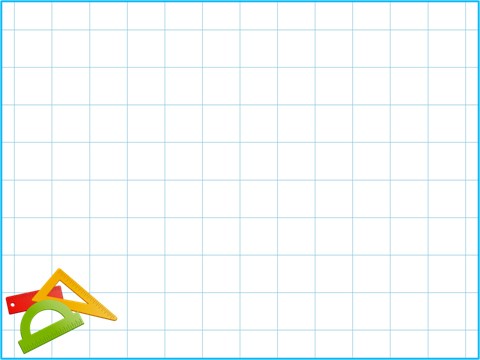 в детском саду проходитНеделя Математики  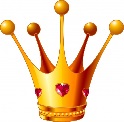 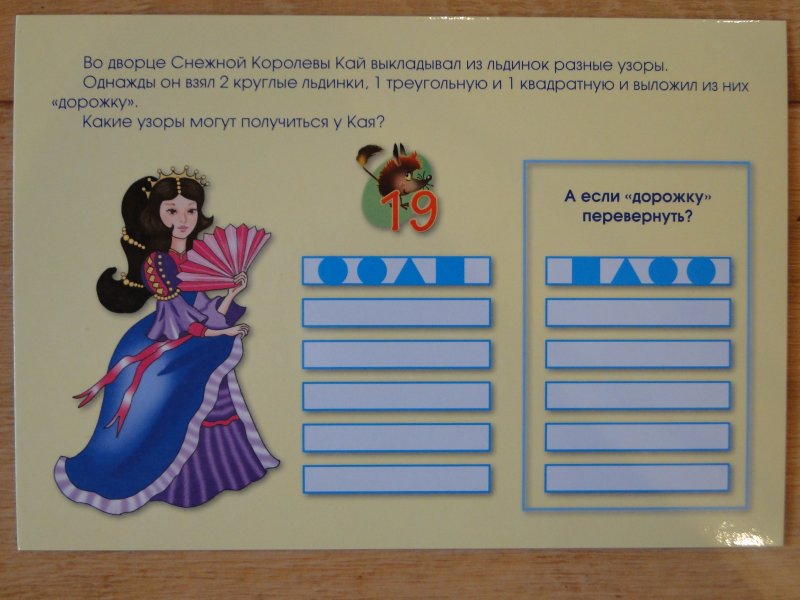 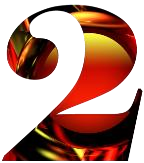 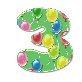 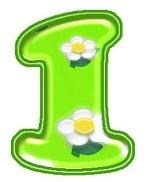 О, математика земная,Гордись, прекрасная, собой.Ты всем наукам мать родная,И дорожат они тобой.Цель проведения тематической недели: создание условий для повышения качества математического образования детей дошкольного возраста в ДОУ города Ярославля.Задачи: развитие познавательной и творческой активности воспитанников ДОУ города;внедрение в практику работы ДОУ новых форм организации математического развития детей;обеспечение партнерского взаимодействия с семьями воспитанников по вопросам математического развития детей дошкольного возраста;совершенствование профессиональной компетентности и профессионального мастерства педагогов через подготовку, организацию и проведение мероприятий с детьми и родителями воспитанников.    Участники: - воспитанники ДОУ групп дошкольного возраста и их родители;- педагоги ДОУ.План проведения Недели математики в МДОУ «Детский сад № 31».               Во всех возрастных группах проводятся подвижные математические игры на прогулке «В стране больших и маленьких».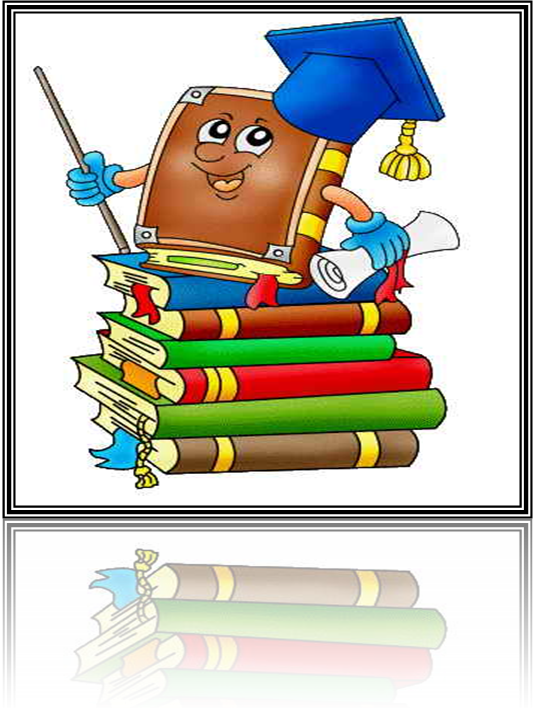 До новых встреч, друзья.День неделиМероприятие Участники понедельник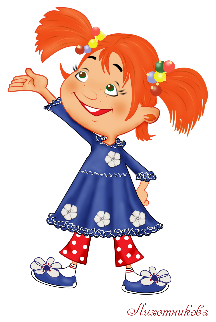 Открытие недели Математики «Королева Математики в гостях у ребят»воспитанники 2 младшей, средней, старшей, подготовительной групппонедельникВыставка рисунков «На что похожа цифра?»воспитанники старшей, подготовительной групппонедельникКонкурс «Веселые математические загадки»воспитанники 2 младшей, средней группВторник Открытый просмотр образовательной ситуациивоспитанники старшей группы, педагоги д/с № 212 Вторник Семинар «Интеллектуальное развитие дошкольников через логико-математические игры»Педагоги д/с № 31, 207, 212 (в рамках сетевого взаимодействия)Вторник Турнир по шашкамПедагоги д/с № 31, 207, 212 (в рамках сетевого взаимодействия)Вторник Математическое путешествие во времени «Делу время потехе час» воспитанники подготовительной группыВторник Время веселой математики: игры, направленные на развитие   интеллектуальных способностей детей воспитанники 2 младшей, средней группЗанимательные математические задачки «Знатоки математики»воспитанники старшей группыСреда 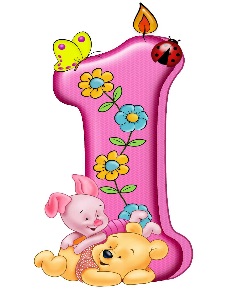 Открытый просмотр образовательной ситуации «Геометрические тела. Цилиндр»воспитанники старшей группы, педагоги д/с № 31 (в рамках сетевого взаимодействия д/с № 31, 207, 212) Среда Встреча с Царицей чисел «Путешествие в страну Математики» (игры с числами)воспитанники средней группыСреда Математическая викторина «Умники и умницы» воспитанники подготовительной группыСреда Игра-развлечение с использованием д/игр «Чудесный мешочек» воспитанники 2 младшей группыЧетверг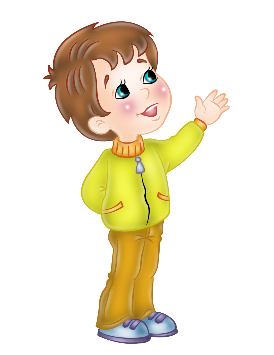 Открытый просмотр образовательной ситуациивоспитанники старшей группы, педагоги д/с № 207 (в рамках сетевого взаимодействия д/с № 31, 207, 212)ЧетвергМатематическая гостиная «В стране геометрических фигур и цифр»(лепка, аппликация)воспитанники 2 младшей, средней, старшей, подготовительной группЧетвергМатематические сказкивоспитанники 2 младшей, средней, старшей, подготовительной группПятница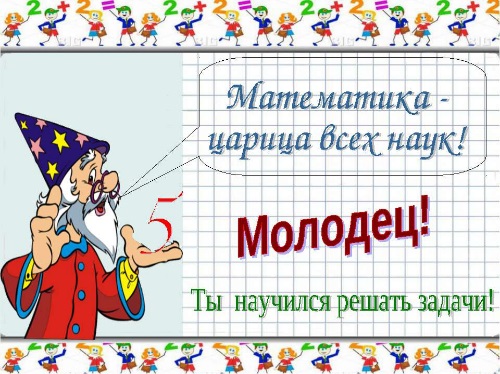 Закрытие недели Математики«До новых встреч»воспитанники 2 младшей, средней, старшей, подготовительной группПятницаПросмотр мультфильмов:«Остров ошибок»«В стране невыученных уроков»воспитанники старшей, подготовительной группвоспитанники 2 младшей, средней группПятницаВыпуск журнала для родителей «Дружная семейка» на сайте ДОУПедагоги ДОУ